FINANČNÍ GRAMOTNOST     1     ŘEŠENÍ               Jméno: ………………..………………    1. Z historie peněz    Ve starověku byli římští vojáci placeni librách (měřidlo hmotnosti) mědi. Měděné mince se však     nepočítaly jako dnes podle hodnoty (1 €, 2 €, a pod.),  nýbrž se ………………………………………………….. . (T)     (Vylušti křížovku)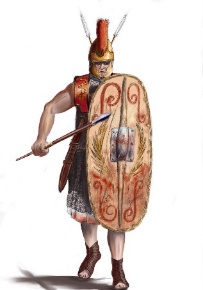                                             TLEGENDA:1. (18 . 100) : 200 = ……..                                  7. Peněžní ústav (KB, ČSOB)2. Znaménko při násobení                               8. Název měny USA 3. Ražení mincí (zkráceně)                               9. O – v geometrii značka pro  …4. 1 000 000 000                                              10. Věk pro plnoletost5. Geometrické těleso   ⃝                            11. Bankovky + mince = to jsou …………6. Šedesát minut =                                          12. Název pro dvě stejné části (ÚSEČKY) trojúhelníka2.  Počítej zpaměti, využij záměny pořadí činitelů:            (5 . 21 . 2 = 5 . 2 . 21 = 10 . 21 = 210)5 . 32 . 4 = ____________              13 . 5 . 10 = ______________              63 . 10 . 3 = ________________5 . 47 . 2 = ____________               50 . 28 . 2 = ______________             47 . 12 . 5 = ________________     8 . 55 . 5 = ____________              100 . 7 . 16 = ______________         14 . 1 000 . 6 = _______________ 6 . 36 . 5 = ____________              17 . 4 . 100 = ____________             1 000 . 13 . 7 = ______________              3. Vypočítej jednu polovinu z:        (1/2  z 50 =  50 : 2 . 1 = 25)1.2.3.3.4.4.5.5.6.6.7.7.8.9.9.10.10.11.11.12.12.RRBB50 Kč80 m60 min1 000 g700 mm30 dm8 hl60 l120 km90 cm25Kč